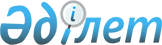 О внесении изменений и дополнений в решение Жалагашского районного маслихата от 20 декабря 2012 года N 14-2 "О бюджете района на 2013-2015 годы"
					
			Утративший силу
			
			
		
					Решение Жалагашского районного маслихата Кызылординской области от 24 апреля 2013 года N 18-2. Зарегистрировано Департаментом юстиции Кызылординской области 14 мая 2013 года за N 4445. Утратило силу в связи с истечением срока применения - (письмо Жалагашского районного маслихата Кызылординской области от 19 марта 2014 года N 705)      Сноска. Утратило силу в связи с истечением срока применения - (письмо Жалагашского районного маслихата Кызылординской области от 19.03.2014 N 705).

      В соответствии со статьей 109 Бюджетного кодекса Республики Казахстан от 4 декабря 2008 года и подпунктом 1) пункта 1 статьи 6 Закона Республики Казахстан от 23 января 2001 года "О местном государственном управлении и самоуправлении в Республике Казахстан" Жалагашский районный маслихат РЕШИЛИ:



      1. Внести в решение Жалагашского районного маслихата от 20 декабря 2012 года N 14-2 "О бюджете района на 2013-2015 годы" (зарегистрировано в Реестре государственной регистрации нормативных правовых актов за номером N 4382, опубликовано в газете "Жалағаш жаршысы" от 16 января 2013 года N 4, от 19 января 2013 года N 5, от 23 января 2013 года N 6, от 26 января 2013 года N 7, от 30 января 2013 года N 8) следующие изменения и дополнения:



      пункт 1 изложить в новой редакции:

      "1. Утвердить бюджет района на 2013-2015 годы согласно приложениям 1, 2 и 3 соответственно, в том числе на 2013 год в следующих объемах:

      1) доходы – 5 719 975 тысяч тенге, в том числе по:

      налоговым поступлениям – 1 010 036 тысяч тенге;

      неналоговым поступлениям – 8 031 тысяч тенге;

      поступлениям от продажи основного капитала – 3 377 тысяч тенге;

      поступлениям трансфертов – 4 698 531 тысяч тенге;

      2) затраты – 5 764 102 тысяч тенге;

      3) чистое бюджетное кредитование – 115 984 тысяч тенге;

      бюджетные кредиты – 129 825 тысяч тенге;

      погашение бюджетных кредитов – 13 841 тысяч тенге;

      4) сальдо по операциям с финансовыми активами – 0;

      приобретение финансовых активов – 0;

      поступления от продажи финансовых активов государства – 0;

      5) дефицит (профицит) бюджета – -113 592 тысяч тенге;

      6) финансирование дефицита (использование профицита) бюджета - 113 592 тысяч тенге;

      поступление займов - 129 825 тысяч тенге;

      погашение займов - 16 233 тысяч тенге;

      движение остатков бюджетных средств - 46 519 тысяч тенге.";



      пункт 1-1 изложить в новой редакции:

      "1-1. Увеличить годовой прогноз доходов бюджета района на 2013 год по по подклассу "Прочие неналоговые поступления" на 2 461 тысяч тенге.";



      дополнить пунктами 1-4 и 1-5 следующего содержания:

      "1-4. Увеличить годовой прогноз доходов бюджета района на 2013 год по по подклассу "Налоги на имущество" на 95 711 тысяч тенге.";

      1-5. Из расходов бюджета района на 2013 год сократить со следующих бюджетных программ:

      По администратору бюджетных программ "Отдел занятости и социальных программ района (города областного значения)":

      3 000 тысяч тенге с бюджетной программы "Обеспечение нуждающихся инвалидов обязательными гигиеническими средствами и предоставление услуг специалистами жестового языка, индивидуальными помощниками в соответствии с индивидуальной программой реабилитации инвалида";

      По администратору бюджетных программ "Отдел земельных отношений района (города областного значения)":

      58 тысяч тенге с бюджетной программы "Услуги по реализации государственной политики в области регулирования земельных отношений на территории района (города областного значения)";

      По администратору бюджетных программ "Отдел финансов района (города областного значения)":

      2 648 тысяч тенге с бюджетной программы "Возврат неиспользованных бюджетных кредитов, выданных из местного бюджета;



      Утвердить взаимозаменяемые расходы по бюджетным программам бюджета района на 2013 год согласно приложению 12.".



      приложения 1, 4, 5, 11 указанного решения изложить в новых редакциях согласно приложениям 1, 2, 3, 4 к настоящему решению;



      указанное решение дополнить приложением 12 согласно приложению 5 к настоящему решению.



      2. Главному специалисту аппарата Жалагашского районного маслихата (Мукашев Б.) обеспечить государственную регистрацию настоящего решения в органах Юстиции и его дальнейшее официальное опубликование в средствах массовой информаций, включая интернет-ресурсы.



      3. Настоящее решение вводится в действие со дня его первого официального опубликования и распространяется на отношения, возникшие с 1 января 2013 года.      Председатель ХVІІІ сессии

      Жалагашского районного маслихата         КУЛБОЛДИЕВ М.      Секретарь Жалагашского

      районного маслихата                      СУЛЕЙМЕНОВ К.      Приложение 1

      к решению Жалагашского районного

      маслихата от "24" апреля 2013 года N 18-2      Приложение 1

      к решению Жалагашского районного

      маслихата от "20" декабря 2012 года N 14-2 

Бюджет района на 2013 год      Приложение 2

      к решению Жалагашского районного

      маслихата от "24" апреля 2013 года N 18-2      Приложение 4

      к решению Жалагашского районного

      маслихата от "20" декабря 2012 года N 14-2    

 Перечень программ развития бюджета района на 2013-2015 годы      Приложение 3

      к решению Жалагашского районного

      маслихата от "24" апреля 2013 года N 18-2      Приложение 5

      к решению Жалагашского районного

      маслихата от "20" декабря 2012 года N 14-2        

Расходы бюджетных программ аппарата акимов поселка и аульных округов на 2013 год      тыс.тенге      Приложение 4

      к решению Жалагашского районного

      маслихата от "24" апреля 2013 года N 18-2      Приложение 11

      к решению Жалагашского районного

      маслихата от "20" декабря 2012 года N 14-2 

Расходы направленные на увеличение средств по бюджетным программам бюджета района на 2013 год      Приложение 5

      к решению Жалагашского районного

      маслихата от "24" апреля 2013 года N 18-2      Приложение 12

      к решению Жалагашского районного

      маслихата от "20" декабря 2012 года N 14-2 

Взаимозаменяемые расходы по бюджетным программам бюджета района на 2013 год
					© 2012. РГП на ПХВ «Институт законодательства и правовой информации Республики Казахстан» Министерства юстиции Республики Казахстан
				КатегорияКатегорияКатегорияКатегорияСумма тыс. тенге
КлассКлассКлассПодклассПодклассНаименование
Доходы5719975
1Налоговые поступления1010036
01Подоходный налог1680402Индивидуальный подоходный налог16804003Социальный налог1165001Социальный налог11650004Hалоги на собственность7090081Hалоги на имущество6916653Земельный налог29204Hалог на транспортные средства126735Единый земельный налог175005Внутренние налоги на товары, работы и услуги129782Акцизы19283Поступления за использование природных и других ресурсов49444Сборы за ведение предпринимательской и профессиональной деятельности60305Налог на игорный бизнес7608Обязательные платежи, взимаемые за совершение юридически значимых действий и (или) выдачу документов уполномоченными на то государственными органами или должностными лицами35101Государственная пошлина35102Неналоговые поступления8031
01Доходы от государственной собственности835Доходы от аренды имущества, находящегося в государственной собственности707Вознаграждения по кредитам, выданным из государственного бюджета1306Прочие неналоговые поступления79481Прочие неналоговые поступления79483Поступления от продажи основного капитала3377
03Продажа земли и нематериальных активов33771Продажа земли33774Поступления трансфертов4698531
02Трансферты из вышестоящих органов государственного управления46985312Трансферты из областного бюджета4698531Функциональная группаФункциональная группаФункциональная группаФункциональная группаСумма, тыс. тенге
Администратор бюджетных программАдминистратор бюджетных программАдминистратор бюджетных программПрограммаПрограммаНаименование
Расходы5764102
01Государственные услуги общего характера313762
112Аппарат маслихата района (города областного значения)001Услуги по обеспечению деятельности маслихата района (города областного значения)17297003Капитальные расходы государственного органа4300122Аппарат акима района (города областного значения)001Услуги по обеспечению деятельности акима района (города областного значения)64469003Капитальные расходы государственного органа4800123Аппарат акима района в городе, города районного значения, поселка, аула (села), аульного (сельского) округа001Услуги по обеспечению деятельности акима района в городе, города районного значения, поселка, аула (села), аульного (сельского) округа183195022Капитальные расходы государственного органа3910452Отдел финансов района (города областного значения)001Услуги по реализации государственной политики в области исполнения бюджета района (города областного значения) и управления коммунальной собственностью района (города областного значения)16230002Создание информационных систем539003Проведение оценки имущества в целях налогообложения1131010Приватизация, управление коммунальным имуществом, постприватизационная деятельность и регулирование споров, связанных с этим100011Учет, хранение, оценка и реализация имущества, поступившего в коммунальную собственность195018Капитальные расходы государственного органа138453Отдел экономики и бюджетного планирования района (города областного значения)001Услуги по реализации государственной политики в области формирования и развития экономической политики, системы государственного планирования и управления района (города областного значения)16942004Капитальные расходы государственного органа51602Оборона2130
122Аппарат акима района (города областного значения)005Мероприятия в рамках исполнения всеобщей воинской обязанности1870122Аппарат акима района (города областного значения)006Предупреждение и ликвидация чрезвычайных ситуаций масштаба района (города областного значения)26003Общественный порядок, безопасность, правовая, судебная, уголовно-исполнительная деятельность1342
458Отдел жилищно-коммунального хозяйства, пассажирского транспорта и автомобильных дорог района (города областного значения)021Обеспечение безопасности дорожного движения в населенных пунктах134204Образование2760432
464Отдел образования района (города областного значения)009Обеспечение деятельности организаций дошкольного воспитания и обучения307489040Реализация государственного образовательного заказа в дошкольных организациях образования143948464Отдел образования района (города областного значения)003Общеобразовательное обучение2148883006Дополнительное образование для детей53448464Отдел образования района (города областного значения)001Услуги по реализации государственной политики на местном уровне в области образования 19964005Приобретение и доставка учебников, учебно-методических комплексов для государственных учреждений образования района (города областного значения)15667007Проведение школьных олимпиад, внешкольных мероприятий и конкурсов районного (городского) масштаба400012Капитальные расходы государственного органа782015Ежемесячные выплаты денежных средств опекунам (попечителям) на содержание ребенка-сироты (детей-сирот), и ребенка (детей), оставшегося без попечения родителей 11250020Обеспечение оборудованием, программным обеспечением детей-инвалидов, обучающихся на дому 43276067Капитальные расходы подведомственных государственных учреждений и организаций1532505Здравоохранение145
123Аппарат акима района в городе, города районного значения, поселка, аула (села), аульного (сельского) округа002Организация в экстренных случаях доставки тяжелобольных людей до ближайшей организации здравоохранения, оказывающей врачебную помощь14506Социальная помощь и социальное обеспечение309906
451Отдел занятости и социальных программ района (города областного значения)002Программа занятости90640004Оказание социальной помощи на приобретение топлива специалистам здравоохранения, образования, социального обеспечения, культуры, спорта и ветеринарии в сельской местности в соответствии с законодательством Республики Казахстан11700005Государственная адресная социальная помощь11382006Оказание жилищной помощи13200007Социальная помощь отдельным категориям нуждающихся граждан по решениям местных представительных органов18101009Социальная поддержка граждан, награжденных от 26 июля 1999 года орденами "Отан", "Даңқ", удостоенных высокого звания "Халық қаһарманы", почетных званий республики232010Материальное обеспечение детей-инвалидов, воспитывающихся и обучающихся на дому1019014Оказание социальной помощи нуждающимся гражданам на дому34902016Государственные пособия на детей до 18 лет65586017Обеспечение нуждающихся инвалидов обязательными гигиеническими средствами и предоставление услуг специалистами жестового языка, индивидуальными помощниками в соответствии с индивидуальной программой реабилитации инвалида19444023Обеспечение деятельности центров занятости населения12964451Отдел занятости и социальных программ района (города областного значения)001Услуги по реализации государственной политики на местном уровне в области обеспечения занятости и реализации социальных программ для населения29357011Оплата услуг по зачислению, выплате и доставке пособий и других социальных выплат685021Капитальные расходы государственного органа69407Жилищно-коммунальное хозяйство1760850
123Аппарат акима района в городе, города районного значения, поселка, аула (села), аульного (сельского) округа007Организация сохранения государственного жилищного фонда города районного значения, поселка, аула (села), аульного (сельского) округа500467Отдел строительства района (города областного значения)003Проектирование, строительство и (или) приобретение жилья коммунального жилищного фонда15413004Проектирование, развитие, обустройство и (или) приобретение инженерно-коммуникационной инфраструктуры208600458Отдел жилищно-коммунального хозяйства, пассажирского транспорта и автомобильных дорог района (города областного значения)041Ремонт и благоустройство объектов в рамках развития сельских населенных пунктов по Программе занятости 2020164441458Отдел жилищно-коммунального хозяйства, пассажирского транспорта и автомобильных дорог района (города областного значения)012Функционирование системы водоснабжения и водоотведения4636467Отдел строительства района (города областного значения)005Развитие коммунального хозяйства7200006Развитие системы водаснабжения и водоотведения1252699123Аппарат акима района в городе, города районного значения, поселка, аула (села), аульного (сельского) округа008Освещение улиц населенных пунктов19474009Обеспечение санитарии населенных пунктов12598010Содержание мест захоронений и погребение безродных500011Благоустройство и озеленение населенных пунктов11338458Отдел жилищно-коммунального хозяйства, пассажирского транспорта и автомобильных дорог района (города областного значения)015Освещение улиц населенных пунктов4500018Благоустройство и озеленение населенных пунктов5895108Культура, спорт, туризм и информационное пространство246681
455Отдел культуры и развития языков района (города областного значения)003Поддержка культурно-досуговой работы130450465Отдел физической культуры и спорта района (города областного значения)006Проведение спортивных соревнований на районном (города областного значения) уровне300007Подготовка и участие членов сборных команд района (города областного значения) по различным видам спорта на областных спортивных соревнованиях26303455Отдел культуры и развития языков района (города областного значения)006Функционирование районных (городских) библиотек48862007Развитие государственного языка и других языков народа Казахстана535456Отдел внутренней политики района (города областного значения)002Услуги по проведению государственной информационной политики через газеты и журналы 6000005Услуги по проведению государственной информационной политики через телерадиовещание1685455Отдел культуры и развития языков района (города областного значения)001Услуги по реализации государственной политики на местном уровне в области развития языков и культуры10228010Капитальные расходы государственного органа536456Отдел внутренней политики района (города областного значения)001Услуги по реализации государственной политики на местном уровне в области информации, укрепления государственности и формирования социального оптимизма граждан10356003Реализация мероприятий в сфере молодежной политики2140006Капитальные расходы государственного органа500465Отдел физической культуры и спорта района (города областного значения)001Услуги по реализации государственной политики на местном уровне в сфере физической культуры и спорта8736004Капитальные расходы государственного органа5010Сельское, водное, лесное, рыбное хозяйство, особо охраняемые природные территории, охрана окружающей среды и животного мира, земельные отношения113669
462Отдел сельского хозяйства района (города областного значения)001Услуги по реализации государственной политики на местном уровне в сфере сельского хозяйства18968006Капитальные расходы государственного органа337099Реализация мер по оказанию социальной поддержки специалистов15600467Отдел строительства района (города областного значения)010Развитие объектов сельского хозяйства200473Отдел ветеринарии района (города областного значения)001Услуги по реализации государственной политики на местном уровне в сфере ветеринарии11084003Капитальные расходы государственного органа552006Организация санитарного убоя больных животных1271007Организация отлова и уничтожения бродячих собак и кошек1200009Проведение ветеринарных мероприятий по энзоотическим болезням животных3978010Проведение мероприятий по идентификации сельскохозяйственных животных2223463Отдел земельных отношений района (города областного значения)001Услуги по реализации государственной политики в области регулирования земельных отношений на территории района (города областного значения)9479006Землеустройство, проводимое при установлении границ городов районного значения, районов в городе, поселков аулов (сел), аульных (сельских) округов2800007Капитальные расходы государственного органа150473Отдел ветеринарии района (города областного значения)011Проведение противоэпизоотических мероприятий4582711Промышленность, архитектурная, градостроительная и строительная деятельность26253
467Отдел строительства района (города областного значения)001Услуги по реализации государственной политики на местном уровне в области строительства16806017Капитальные расходы государственного органа192468Отдел архитектуры и градостроительства района (города областного значения)001Услуги по реализации государственной политики в области архитектуры и градостроительства на местном уровне 8592004Капитальные расходы государственного органа66312Транспорт и коммуникации137834
123Аппарат акима района в городе, города районного значения, поселка, аула (села), аульного (сельского) округа013Обеспечение функционирования автомобильных дорог в городах районного значения, поселках, аулах (селах), аульных (сельских) округах5752458Отдел жилищно-коммунального хозяйства, пассажирского транспорта и автомобильных дорог района (города областного значения)022Развитие транспортной инфраструктуры21305023Обеспечение функционирования автомобильных дорог109968024Организация внутрипоселковых (внутригородских), пригородных и внутрирайонных общественных пассажирских перевозок80913Прочие72691
469Отдел предпринимательства района (города областного значения)001Услуги по реализации государственной политики на местном уровне в области развития предпринимательства и промышленности 9191003Поддержка предпринимательской деятельности793004Капитальные расходы государственного органа123Аппарат акима района в городе, города районного значения, поселка, аула (села), аульного (сельского) округа040Реализация мер по содействию экономическому развитию регионов в рамках Программы "Развитие регионов"30195452Отдел финансов района (города областного значения)012Резерв местного исполнительного органа района (города областного значения) 3000458Отдел жилищно-коммунального хозяйства, пассажирского транспорта и автомобильных дорог района (города областного значения)001Услуги по реализации государственной политики на местном уровне в области жилищно-коммунального хозяйства, пассажирского транспорта и автомобильных дорог 25934013Капитальные расходы государственного органа1078065Формирование или увеличение уставного капитала юридических лиц250014Обслуживание долга2092
452Отдел финансов района (города областного значения)013Обслуживание долга местных исполнительных органов по выплате вознаграждений и иных платежей по займам из областного бюджета209215Трансферты16315
452Отдел финансов района (города областного значения)006Возврат неиспользованных (недоиспользованных) целевых трансфертов12360024Целевые текущие трансферты в вышестоящие бюджеты в связи с передачей функций государственных органов из нижестоящего уровня государственного управления в вышестоящий3955Чистое бюджетное кредитование115984
Бюджетные кредиты 129825
10
Сельское, водное, лесное, рыбное хозяйство, особо охраняемые природные территории, охрана окружающей среды и животного мира, земельные отношения129825
462Отдел сельского хозяйства района (города областного значения)008Бюджетные кредиты для реализации мер социальной поддержки специалистов1298255
Погашение бюджетных кредитов13841
1Погашение бюджетных кредитов, выданных из государственного бюджета13Погашение бюджетных кредитов, выданных из местного бюджета физическим лицам 13841Дефицит (профицит) бюджета-113592Финансирование дефицита (использование профицита) бюджета1135927
Поступление займов129825
2Договоры займа03Займы, получаемые местным исполнительным органам районов (городов областного значения)12982516
Погашение займов16233
452Отдел финансов района (города областного значения)008Погашение долга местного исполнительного органа перед вышестоящим бюджетом162338
Используемые остатки бюджетных средств46519
1Свободные остатки бюджетных средств4651901Свободные остатки бюджетных средств46519Функциональная группаФункциональная группаФункциональная группаФункциональная группа2013 г
(тыс. тенге
2014 г
(тыс. тенге)
2015 г
(тыс. тенге)
Администратор бюджетных программАдминистратор бюджетных программАдминистратор бюджетных программПрограммаПрограммаНаименование
Всего1505417
07Жилищно-коммунальное хозяйство1483912
467Отдел строительства района (города областного значения)003Строительство и (или) приобретение жилья государственного коммунального жилищного фонда15413004Развитие, обустройство и (или) приобретение инженерно-коммуникационной инфраструктуры208600005Развитие коммунального хозяйства7200006Развитие системы водоснабжения125269910Сельское, водное, лесное, рыбное хозяйство, особо охраняемые природные территории, охрана окружающей среды и животного мира, земельные отношения200
467Отдел строительства района (города областного значения)010Развитие объектов сельского хозяйства20012Транспорт и коммуникации21305
458Отдел жилищно-коммунального хозяйства, пассажирского транспорта и автомобильных дорог района (города областного значения)022Развитие транспортной инфраструктуры21305Порядковый номерАдминистратор бюджетных программУслуги по обеспечению деятельности акима района в городе, города районного значения, поселка, аула (села), аульного (сельского) округаОрганизация в экстренных случаях доставки тяжелобольных людей до ближайшей организации здравоохранения, оказывающей врачебную помощьОсвещение улиц населенных пунктовОбеспечение санитарии населенных пунктовСодержание мест захоронений и погребение безродныхБлагоустройство и озеленение населенных пунктовРеализация мер по содействию экономическому развитию регионов в рамках Программы "Развитие регионов"Капитальные расходы государственного органаОрганизация сохранения государственного жилищного фонда города районного значения, поселка, аула (села), аульного (сельского) округа1Аппарат акима поселка Жалагаш283661372680988218117405005002Аппарат акима аульного округа Аксу1210668029419613293Аппарат акима аульного округа Аккыр12635372492228867604Аппарат акима аульного округа Аламесек1170037242028019435005Аппарат акима аульного округа Аккум1153037238725817496Аппарат акима аульного округа Бухарбай батыр1047537238437617557Аппарат акима аульного округа Енбек10025372354236160122408Аппарат акима аульного округа имена Шаменов9971293722055001369269Аппарат акима аульного округа Каракеткен1082029372326218114210Аппарат акима аульного округа Тан11530372260174107911Аппарат акима аульного округа Мадениет105232937245430218846012Аппарат акима аульного округа Макпалкол11529604348232157613Аппарат акима аульного округа Жанадария986837216611175014Аппарат акима аульного округа Мырзабай ахун1078629372240260108555015Аппарат акима аульного округа Жанаталап1133129372170113769Всего 183195
145
19474
12598
500
11338
30195
3910
500
Наименование
Всего
Расходы135378
Государственные услуги общего характера18451
Аппарат маслихата района (города областного значения)Капитальные расходы государственного органа4300Аппарат акима района (города областного значения)Услуги по обеспечению деятельности акима района (города областного значения)1221Капитальные расходы государственного органа4800Аппарат акима района в городе, города районного значения, поселка, аула (села), аульного (сельского) округаУслуги по обеспечению деятельности акима района в городе, города районного значения, поселка, аула (села), аульного (сельского) округа3251Капитальные расходы государственного органа3850Отдел финансов района (города областного значения)Проведение оценки имущества в целях налогообложения431Услуги по реализации государственной политики в области формирования и развития экономической политики, системы государственного планирования и управления района (города областного значения)98Капитальные расходы государственного органа500Образование19762
Обеспечение деятельности организаций дошкольного воспитания и обучения640Общеобразовательное обучение13606Дополнительное образование для детей2160Услуги по реализации государственной политики на местном уровне в области образования 360Капитальные расходы государственного органа500Капитальные расходы подведомственных государственных учреждений и организаций2496Социальная помощь и социальное обеспечение4121
Обеспечение деятельности центров занятости640Услуги по реализации государственной политики на местном уровне в области обеспечения занятости и реализации социальных программ для населения2615Капитальные расходы государственного органа500Оказание социальной помощи нуждающимся гражданам на дому366Жилищно-коммунальное хозяйство57010
Аппарат акима района в городе, города районного значения, поселка, аула (села), аульного (сельского) округаОрганизация сохранения государственного жилищного фонда города районного значения, поселка, аула (села), аульного (сельского) округа500Отдел строительства района (города областного значения)Строительство и (или) приобретение жилья государственного коммунального жилищного фонда2886Развитие, обустройство и (или) приобретение инженерно-коммуникационной инфраструктуры8600Развитие коммунального хозяйства7200Аппарат акима района в городе, города районного значения, поселка, аула (села), аульного (сельского) округаОсвещение улиц населенных пунктов3844Обеспечение санитарии населенных пунктов3300Благоустройство и озеленение населенных пунктов2800Отдел жилищно-коммунального хозяйства, пассажирского транспорта и автомобильных дорог района (города областного значения)Освещение улиц населенных пунктов4500Благоустройство и озеленение населенных пунктов23380Культура, спорт, туризм и информационное пространство11932
Поддержка культурно-досуговой работы3746Подготовка и участие членов сборных команд района (города областного значения) по различным видам спорта на областных спортивных соревнованиях4500Функционирование районных (городских) библиотек686Услуги по проведению государственной информационной политики через газеты и журналы 2000Отдел культуры и развития языков района (города областного значения)Капитальные расходы государственного органа500Отдел внутренней политики района (города областного значения)Капитальные расходы государственного органа500Сельское, водное, лесное, рыбное хозяйство, особо охраняемые природные территории, охрана окружающей среды и животного мира, земельные отношения10474
Услуги по реализации государственной политики на местном уровне в сфере сельского хозяйства462Отдел строительства района (города областного значения)Развитие объектов сельского хозяйства200Отдел ветеринарии района (города областного значения)Услуги по реализации государственной политики на местном уровне в сфере ветеринарии213Капитальные расходы государственного органа500Проведение ветеринарных мероприятий по энзоотическим болезням животных3978Проведение мероприятий по идентификации сельскохозяйственных животных2223Услуги по реализации государственной политики в области регулирования земельных отношений на территории района (города областного значения)98Землеустройство, проводимое при установлении границ городов районного значения, районов в городе, поселков аулов (сел), аульных (сельских) округов2800Промышленность, архитектурная, градостроительная и строительная деятельность930
Услуги по реализации государственной политики на местном уровне в области строительства300Отдел архитектуры и градостроительства района (города областного значения)Услуги по реализации государственной политики в области архитектуры и градостроительства на местном уровне 130Капитальные расходы государственного органа500Транспорт и коммуникации9000
Обеспечение функционирования автомобильных дорог в городах районного значения, поселках, аулах (селах), аульных (сельских) округах5700Обеспечение функционирования автомобильных дорог3300Прочие3698
Услуги по реализации государственной политики на местном уровне в области развития предпринимательства и промышленности 98Поддержка предпринимательской деятельности500Отдел жилищно-коммунального хозяйства, пассажирского транспорта и автомобильных дорог района (города областного значения)Услуги по реализации государственной политики на местном уровне в области жилищно-коммунального хозяйства, пассажирского транспорта и автомобильных дорог 600Формирование или увеличение уставного капитала юридических лиц2500Расходы5245
Государственные услуги общего характераАппарат акима района в городе, города районного значения, поселка, аула (села), аульного (сельского) округаУслуги по обеспечению деятельности акима района в городе, города районного значения, поселка, аула (села), аульного (сельского) округа-212Капитальные расходы государственного органа60Отдел экономики и бюджетного планирования района (города областного значения)Услуги по реализации государственной политики в области формирования и развития экономической политики, системы государственного планирования и управления района (города областного значения)-16Капитальные расходы государственного органа16Общественный порядок, безопасность, правовая, судебная, уголовно-исполнительная деятельностьОтдел жилищно-коммунального хозяйства, пассажирского транспорта и автомобильных дорог района (города областного значения)Обеспечение безопасности дорожного движения в населенных пунктах-18ОбразованиеОбеспечение деятельности организаций дошкольного воспитания и обучения1666Общеобразовательное обучение-2204Услуги по реализации государственной политики на местном уровне в области образования -282Капитальные расходы государственного органа282Капитальные расходы подведомственных государственных учреждений и организаций538Социальная помощь и социальное обеспечениеОтдел занятости и социальных программ района (города областного значения)Услуги по реализации государственной политики на местном уровне в области обеспечения занятости и реализации социальных программ для населения-194Капитальные расходы государственного органа194Жилищно-коммунальное хозяйствоФункционирование системы водоснабжения и водоотведения-556Аппарат акима района в городе, города районного значения, поселка, аула (села), аульного (сельского) округаОбеспечение санитарии населенных пунктов-52Благоустройство и озеленение населенных пунктов152Культура, спорт, туризм и информационное пространствоОтдел культуры и развития языков района (города областного значения)Услуги по реализации государственной политики на местном уровне в области развития языков и культуры-36Капитальные расходы государственного органа36Отдел физической культуры и спорта района (города областного значения)Услуги по реализации государственной политики на местном уровне в сфере физической культуры и спорта-50Капитальные расходы государственного органа50Сельское, водное, лесное, рыбное хозяйство, особо охраняемые природные территории, охрана окружающей среды и животного мира, земельные отношенияОтдел сельского хозяйства района (города областного значения)Услуги по реализации государственной политики на местном уровне в сфере сельского хозяйства-337Капитальные расходы государственного органа337Отдел ветеринарии района (города областного значения)Услуги по реализации государственной политики на местном уровне в сфере ветеринарии-52Капитальные расходы государственного органа52Отдел земельных отношений района (города областного значения)Услуги по реализации государственной политики в области регулирования земельных отношений на территории района (города областного значения)-150Капитальные расходы государственного органа150Промышленность, архитектурная, градостроительная и строительная деятельностьОтдел строительства района (города областного значения)Услуги по реализации государственной политики на местном уровне в области строительства-192Капитальные расходы государственного органа192Отдел архитектуры и градостроительства района (города областного значения)Услуги по реализации государственной политики в области архитектуры и градостроительства на местном уровне -163Капитальные расходы государственного органа163Транспорт и коммуникацииАппарат акима района в городе, города районного значения, поселка, аула (села), аульного (сельского) округаОбеспечение функционирования автомобильных дорог в городах районного значения, поселках, аулах (селах), аульных (сельских) округах52Отдел жилищно-коммунального хозяйства, пассажирского транспорта и автомобильных дорог района (города областного значения)Обеспечение функционирования автомобильных дорог-597ПрочиеОтдел жилищно-коммунального хозяйства, пассажирского транспорта и автомобильных дорог района (города областного значения)Услуги по реализации государственной политики на местном уровне в области жилищно-коммунального хозяйства, пассажирского транспорта и автомобильных дорог -134Капитальные расходы государственного органа1305